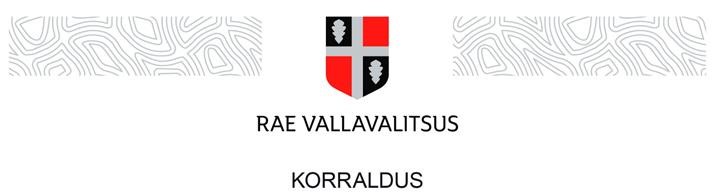 Jüri  	 	 	 	 	 	 	07. november 2017 nr 1518 Rae valla koolide hoolekogude koosseisude kinnitamine Lähtudes põhikooli- ja gümnaasiumiseaduse § 73 lõikest 2, Rae Vallavalitsuse                      4. jaanuari 2011 määrusest nr 1 „Rae valla üldhariduskoolide hoolekogude moodustamise korra ja töökorra kinnitamine“ ning Rae valla koolide direktorite taotlustest, Rae Vallavalitsus annab korralduse: Kinnitada Rae valla koolide hoolekogud järgmises koosseisus: Jüri Gümnaasiumi hoolekogu Peetri Lasteaed-Põhikooli kooliosa hoolekogu Rainer Kaasik-Aaslav 	õpetajate esindaja Patrick Soome  	 	õpilasesinduse esindaja Mart Võrklaev 	 	Rae valla esindaja Lagedi Kooli kooliosa hoolekogu 1.6. Rae Huvialakooli hoolekogu Priit Pallum 	 	 	lastevanemate esindaja Toomas Marrandi 	 	lastevanemate esindaja Biby Lilander  	 	lastevanemate esindaja Hairi Laurand  	 	õpetajate esindaja Helen Loik 	 	 	õpetajate esindaja Priit Põldmäe  	 	Rae valla esindaja. Tunnistada kehtetuks Rae Vallavalitsuse 25. oktoobri 2016 korraldus nr 1560 „Rae valla koolide hoolekogude koosseisude kinnitamine“. Korraldus jõustub teatavakstegemisest. Korralduse peale võib esitada Rae Vallavalitsusele vaide haldusmenetluse seaduses sätestatud korras 30 päeva jooksul arvates korralduse teadasaamise päevast või päevast, millal oleks pidanud korraldusest teada saama või esitada kaebus Tallinna Halduskohtule halduskohtumenetluse seadustikus sätestatud korras 30 päeva jooksul arvates korralduse teatavakstegemisest. 1.1.1. Annely Lepik  lastevanemate esindaja 1.1.2. Gunda Tire 	 lastevanemate esindaja 1.1.3. Karin Möllits  lastevanemate esindaja 1.1.4. Biby Lilander  lastevanemate esindaja 1.1.5. Marko Leppik  vilistlaste esindaja 1.1.6. Kristina Laurits õpilasesinduse esindaja 1.1.7. Tavo Kekki 	 põhikooli õpetajate esindaja 1.1.8. Marianne Kink gümnaasiumi õpetajate esindaja 1.1.9. Agu Laius 	 Rae valla esindaja 1.2.1. Triin Liik 	 lastevanemate esindaja 1.2.2. Innar Vesper   lastevanemate esindaja 1.2.3. Toomas Reigo lastevanemate esindaja 1.2.4. Katti Talvet 	 lastevanemate esindaja 1.2.5. Tiit Kärgets 	 lastevanemate esindaja 1.2.6. Üllar Salumäe lastevanemate esindaja 1.2.7. Anu Marie Saar lastevanemate esindaja 1.2.8. Eve Pikner 	 lastevanemate esindaja 1.2.9. Triin Madisson õpetajate esindaja 1.3.1. Marko Petron  	 lastevanemate esindaja 1.3.2. Piia Kaarli 	 	 lastevanemate esindaja 1.3.3. Kai Kass 	 	 lastevanemate esindaja 1.3.4. Vallo Tonsiver 	 lastevanemate esindaja 1.3.5. Aadi Potter 	 	 vilistlaste esindaja 1.3.6. Svetlana Soosalu 	 õpetajate esindaja 1.3.7. Krislin Klemm  	 õpilasesinduse esindaja 1.3.8. Kai Lasn 	 	 1.4. Vaida Põhikooli hoolekogu Rae valla esindaja 1.4.1. Ardi Mitt 	 	 lastevanemate esindaja 1.4.2. Andres Suitso 	 lastevanemate esindaja 1.4.3. Margus Salla  	 lastevanemate esindaja 1.4.4. Astra Teras  	 lastevanemate esindaja 1.4.5. Merit Raudkepp 	 lastevanemate esindaja 1.4.6. Maret Piiriste  	 vilistlaste esindaja 1.4.7. Aire Ratas 	 	 õpetajate esindaja 1.4.8. Bretely Jäätma 	 õpilasesinduse esindaja 1.4.9. Jens Vendel  	 1.5. Järveküla Kooli hoolekogu Rae valla esindaja 1.5.1. Regiina Sepp  	 lastevanemate esindaja 1.5.2. Erly Lüdig 	 	 lastevanemate esindaja 1.5.3. Anneli Vernik  	 lastevanemate esindaja 1.5.4. Maria Orešina 	 lastevanemate esindaja 1.5.5. Kätlin Kattai  	 lastevanemate esindaja 1.5.6. Elis Kaurson  	 lastevanemate esindaja 1.5.7. Priit Potter 	 	 lastevanemate esindaja 1.5.8. Raiko Ausmees 	 lastevanemate esindaja 1.5.9. Aljona Kallaste 	 lastevanemate esindaja 1.5.10. Maris Põldveer 	 lastevanemate esindaja 1.5.11. Reilika Lass  	 lastevanemate esindaja 1.5.12. Maris Mägi  	 lastevanemate esindaja 1.5.13. Eva Narro 	 	 lastevanemate esindaja 1.5.14. Triin Matteus 	 lastevanemate esindaja 1.5.15. Mariann Jersulainen lastevanemate esindaja 1.5.16. Kalle Isand  	 lastevanemate esindaja 1.5.17. Mait Mäesalu 	 lastevanemate esindaja 1.5.18. Keidi Võsu  	 lastevanemate esindaja 1.5.19. Natalia Tšuikina 	 lastevanemate esindaja 1.5.20. Janno Väling 	 lastevanemate esindaja 1.5.21. Martin Väli  	 lastevanemate esindaja 1.5.22 Tiia Raudmägi 	 lastevanemate esindaja 1.5.23 Emma Grete Tirmaste õpilasesinduse esindaja 1.5.24. Piret Lehiste  	 õpetajate esindaja 1.5.25. Jens Vendel  	 Rae valla esindaja /allkirjastatud digitaalselt/     /allkirjastatud digitaalselt/ Mart Võrklaev vallavanem 	Martin Minn 	 vallasekretär 